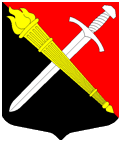 АДМИНИСТРАЦИЯМуниципальное образование Тельмановское сельское поселение Тосненского района Ленинградской областиП О С Т А Н О В Л Е Н И Е«26» апреля  .                                                                                                  № 67На основании итогов перерегистрации граждан, состоящих на учете в качестве нуждающихся в жилых помещениях, предоставляемых по договорам социального найма, руководствуясь ст. 55, ст. 56 Жилищного кодекса Российской Федерации, ст. 1, ст. 3 Областного закона  Ленинградской области от 26.10.2005 № 89-оз «О порядке ведения органами местного самоуправления Ленинградской области учета граждан в качестве нуждающихся в жилых помещениях, предоставляемых по договорам социального найма», администрация муниципального образования Тельмановское сельское поселение Тосненского района Ленинградской областиПОСТАНОВЛЯЕТ:Утвердить список граждан, состоящих на учете в качестве нуждающихся в жилых помещениях, предоставляемых по договорам социального найма  на 01 апреля 2018 года согласно приложению.Опубликовать настоящее постановление в источнике официального опубликования муниципальных правовых актов – на официальном сайте Администрации http:// telmana.info/3. Контроль  за  исполнением  постановления  возложить на заместителя главы администрации  К.А. Крюкову.Глава администрации                                                                     С.А. Приходько                                                                                                                        ПриложениеСписок граждан, состоящих на учете в качестве нуждающихся в жилых помещениях, предоставляемых по договорам социального найма на 01 апреля 2018 годаГлава администрации                                                                     С.А. ПриходькоОб утверждении списка граждан, состоящих на учете в качестве нуждающихся в жилых помещениях, предоставляемых по договорам социального найма на  01 апреля 2018 года№ п/пФ.И.О.Дата постановки на учет1Воронов Н.М.23.07.19872Егорушкова Г.Л.25.08.19883Калинина Н.А.10.11.19884Ингеройнен Н.Г.14.04.19895Красивова Л.В.22.11.19916Захарова Н.А.15.04.19927Шинкевич Т.Н.20.02.19958Филатова Е.С.15.03.19969Кучеренко Л.А.28.04.199810Столбова Г.Ф.07.04.199911Столбов В.Ф.07.04.199912Иванова Г.А.30.06.200013Савицкий Е.Г.14.11.200014Дятлова М.М.29.11.200015Левшина С.И.27.04.200116Третьякова Е.А.16.05.200217Доля А.Ю.25.02.200518Петухов А.С.31.03.200819Грошикова И.Ю.02.04.200820Ракович Ю.С.02.04.200821Шишков И.А.19.05.200822Иванчикова И.С.19.05.200823Сорокин А.В.09.06.201124Шишкова М.А.28.12.201125Лебедева В.А.19.10.201226Вертипорох В.В.30.09.201327Рудяга А.П.07.03.2018